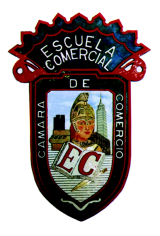 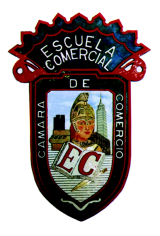 SEGUNDA GUIA DE COMERCIALIZACIÓN TURÍSTICA :¿porque son importantes los promotores de ventas?según lo visto en clase, ¿porque es importante conocer tu producto?Los fams trips son un pretexto para vacacionar?¿porque en el medio turístico es importante viajar?¿de qué se trata los viajes de incentivos?6¿Qué es el Marketing Directo?¿Qué ventajas aporta?8Qué tipo de medios utilizan los Operadores Turísticose9xplica mínimo 2 de los que utiliza una Agencia de Viajes¿qué ofertas puede ofrecer un hotel para tener temporada estática todo el año?¿qué es la distribución?¿qué canales de distribución se utilizan?¿Porque la importancia de distribuir en tiempo y forma?¿qué medios utilizan los operadores turísticos para distribuir sus productos?¿cuál es la distribución directa¿qué es el Precio?¿A qué problemas se enfrenta la empresa para establecer precios?¿Qué información requiere la empresa para establecer un costo?Indica los diferentes costes existentes sin explicar: explica cuál es el coste directo¿Que son los precios elevados y donde se aplican?¿Que son los precios bajos?indica los enfoques de precios Indica la diferencia entre deseos y Necesidades.¿Quién indicó que había cinco condiciones de intercambio?Explica según lo explicado en clase que tipo de valor proporcionan las partesIndica las actividades de la función del marketing sin desarrollarIndica cómo se llevan a cabo las estrategias y tácticas Grupos: 43-A  SEGUNDA GUÍA DE COMERCIALIZACIÓN TURÍSTICA Profra. Sandra Luz Guadarrama Esqueda- Lic. En Turismo 